В соответствии с Федеральным законом от 06.10.2003 №131-ФЗ «Об общих принципах организации местного самоуправления в Российской Федерации», Уставом муниципального образования Соль-Илецкий городской округ, постановляю:1. Постановление администрации муниципального образования Соль-Илецкий городской округ от 17.01.2020 № 65-п «Об обеспечении безопасности в месте пересечения государственной границы через реку Илек в районе с. Линевка Соль-Илецкого городского округа» считать утратившим силу.2. Контроль за исполнением данного постановления возложить на заместителя главы администрации Соль-Илецкого городского округа – руководителя аппарата Немича В.М.3. Постановление вступает в силу после подписания.Глава муниципального образованияСоль-Илецкий городской округ                                                   А.А. КузьминВерно: Ведущий специалист организационного отдела                                                          Е.В. ТелушкинаРазослано:  Прокуратура Соль-Илецкого района,  организационный отдел, отдел по делам ГО, ПБ и ЧС, Линевский территориальный отдел.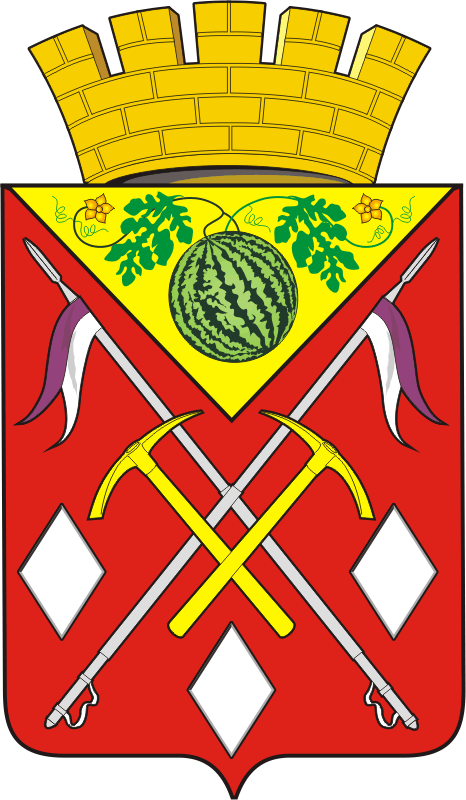 АДМИНИСТРАЦИЯМУНИЦИПАЛЬНОГО ОБРАЗОВАНИЯСОЛЬ-ИЛЕЦКИЙ ГОРОДСКОЙ ОКРУГОРЕНБУРГСКОЙ ОБЛАСТИПОСТАНОВЛЕНИЕ13.02.2020 № 265-пО признании постановления администрации муниципального образования Соль-Илецкий городской округ от 17.01.2020 № 65-п «Об обеспечении безопасности в месте пересечения государственной границы через реку Илек в районе с. Линевка Соль-Илецкого городского округа» утратившим силу